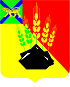 ДУМАМИХАЙЛОВСКОГО МУНИЦИПАЛЬНОГО РАЙОНАР Е Ш Е Н И Е с. Михайловка26.03.2015г.                                                        № 640О внесении дополнений и измененийв решение Думы Михайловского муниципального района от 29.01.2015 г.№ 605 « Об утверждении схемы одномандатных избирательных округов для проведения выборов депутатов Думы Михайловского муниципального района Приморского края»         В  соответствии со статьей 18 Федерального закона от 12 июня 2002 года № 67-ФЗ « Об основных гарантиях избирательных прав и права на участие в референдуме граждан Российской Федерации», статьей 14 Избирательного кодекса Приморского края,  статьей 7 Устава Михайловского муниципального района, Дума Михайловского муниципального районаР Е Ш И Л А:      1. Внести изменения  в приложение №1  решения Думы Михайловского муниципального района от 29 января 2015 года № 605 « Об утверждении схемы одномандатных избирательных округов для проведения выборов депутатов Думы Михайловского муниципального района Приморского края», в том числе:       1.1. в подразделе « Одномандатный избирательный округ №1 после слова « переулок» читать « Безымянный»;      1.2. в подразделе  « Одномандатный  избирательный округ № 6» после  фразы «Число избирателей»  вместо цифры «1538» читать «1621 человек»;      1.3. в подразделе « Одномандатный избирательный округ № 7» после фразы «Число избирателей» вместо цифры «1792» читать « 1709 человек»;      1.4. в подразделе   « Одномандатный избирательный округ № 16» после слова « Ленинская» исключить  слово « Кировская».     2. Решение Думы Михайловского муниципального района от 29 января 2015 года № 605 « Об утверждении схемы одномандатных избирательных округов для проведения выборов депутатов Думы Михайловского муниципального района Приморского края» дополнить пунктом 3 следующего содержания:     «Утвердить графическое изображение схемы одномандатных избирательных округов по выборам депутатов Думы Михайловского муниципального  района согласно приложению № 2».     3. Пункт 3 решения Думы Михайловского муниципального района от 29 января 2015 года № 605» Об утверждении схемы одномандатных избирательных округов для проведения выборов депутатов Думы Михайловского муниципального района Приморского края» считать соответственно пунктом 4.  4. Данное решение направить главе района для подписания.Председатель Думы Михайловскогомуниципального района                                     В.В. Остапец	 Приложение № 2   к решению Думы Михайловского	муниципального района	от 26.03. 2015г.  № 640Графическое изображение схемы одномандатных избирательных округов выборам депутатов Думы Михайловского муниципального района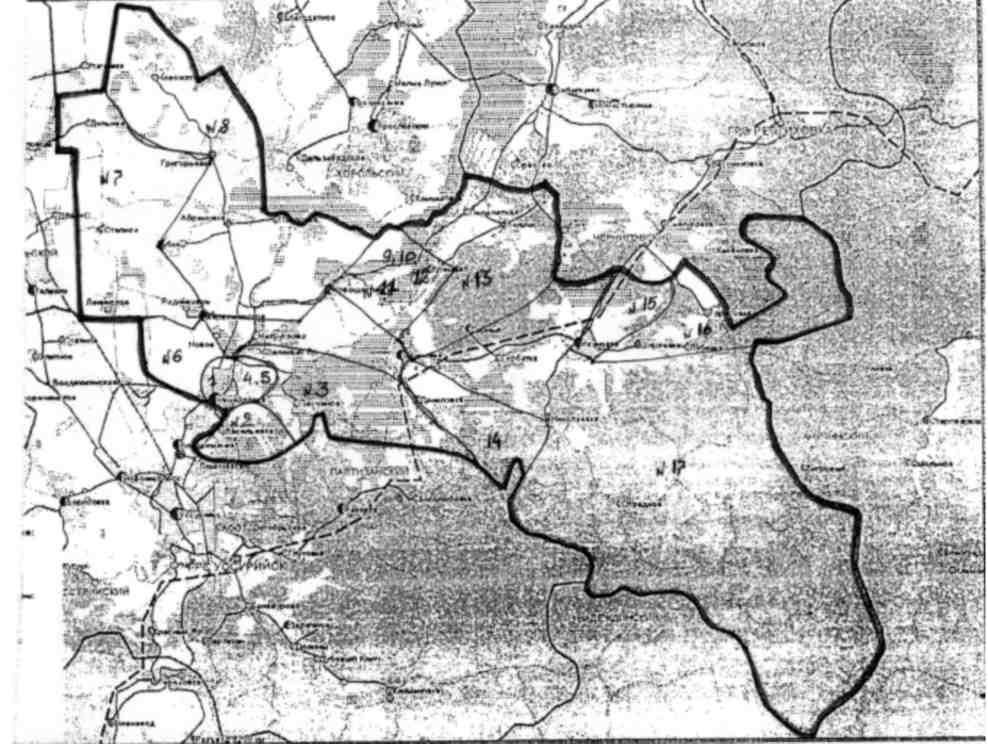 